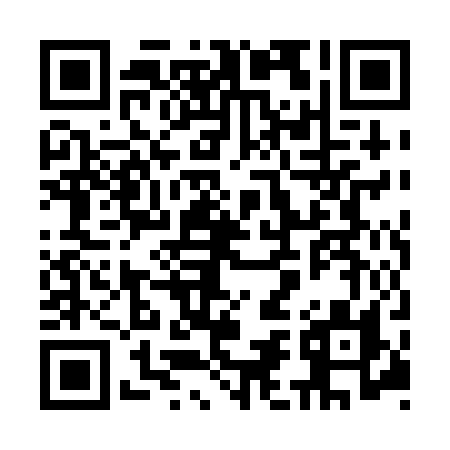 Prayer times for Sucha Beskidzka, PolandMon 1 Apr 2024 - Tue 30 Apr 2024High Latitude Method: Angle Based RulePrayer Calculation Method: Muslim World LeagueAsar Calculation Method: HanafiPrayer times provided by https://www.salahtimes.comDateDayFajrSunriseDhuhrAsrMaghribIsha1Mon4:246:1812:455:137:149:002Tue4:226:1612:455:147:159:023Wed4:196:1412:455:157:179:044Thu4:176:1112:445:167:189:065Fri4:146:0912:445:187:209:086Sat4:116:0712:445:197:229:107Sun4:096:0512:445:207:239:138Mon4:066:0312:435:217:259:159Tue4:036:0112:435:227:269:1710Wed4:005:5912:435:237:289:1911Thu3:585:5712:435:247:299:2112Fri3:555:5512:425:257:319:2313Sat3:525:5312:425:267:329:2514Sun3:495:5112:425:277:349:2815Mon3:465:4912:425:287:369:3016Tue3:445:4612:415:297:379:3217Wed3:415:4412:415:307:399:3418Thu3:385:4212:415:317:409:3719Fri3:355:4012:415:327:429:3920Sat3:325:3912:405:337:439:4121Sun3:295:3712:405:347:459:4422Mon3:265:3512:405:357:469:4623Tue3:245:3312:405:367:489:4924Wed3:215:3112:405:377:499:5125Thu3:185:2912:405:387:519:5326Fri3:155:2712:395:397:529:5627Sat3:125:2512:395:407:549:5928Sun3:095:2312:395:417:5610:0129Mon3:065:2212:395:427:5710:0430Tue3:035:2012:395:437:5910:06